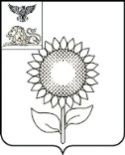 Б Е Л Г О Р О Д С К А Я   О Б Л А С Т ЬРАСПОРЯЖЕНИЕПРЕДСЕДАТЕЛЯ СОВЕТА ДЕПУТАТОВ 
АЛЕКСЕЕВСКОГО ГОРОДСКОГО ОКРУГААлексеевка                         «28»  июня 2021 года					             № 59-рО назначении публичных слушаний по утверждению проекта внесения изменений в документацию по планировке территории, утвержденную распоряжением департамента строительства и транспорта  Белгородской области от 12 ноября 2019 года №628 «Об утверждении проекта межевания территории кадастрового квартала   31:23:0502001»	В соответствии с Федеральным законом от 06.10.2003 года № 131-ФЗ «Об общих принципах организации местного самоуправления в Российской Федерации», ст. 46 Градостроительного кодекса Российской Федерации, руководствуясь Порядком организации и проведения публичных слушаний, общественных обсуждений на территории Алексеевского городского округа:	1. Назначить публичные слушания по утверждению проекта внесения изменений в документацию по планировке территории, утвержденную распоряжением департамента строительства и транспорта  Белгородской области от 12 ноября 2019 года №628 «Об утверждении проекта межевания территории кадастрового квартала   31:23:0502001».	2. Провести публичные слушания в помещении управления архитектуры администрации Алексеевского городского округа                       (г. Алексеевка, ул. Победы, д.67,  3 этаж, офис 307) 02 августа  2021 года в 15 часов 30 минут.	3. Назначить председательствующим на публичных слушаниях Дейнега Юрия Евгеньевича – первого заместителя главы администрации Алексеевского городского округа, председателя комитета по ЖКХ, архитектуре и строительству.4. Организацию и проведение публичных слушаний по утверждению проекта внесения изменений в документацию по планировке территории, утвержденную распоряжением департамента строительства и транспорта  Белгородской области от 12 ноября 2019 года №628 «Об утверждении проекта межевания территории кадастрового квартала   31:23:0502001» возложить на комиссию по землепользованию и застройке Алексеевского городского округа.5. Письменные обращения (предложения, замечания) участников публичных слушаний, а также уведомления об  участии в публичных слушаниях принимаются с 28 июня 2021 года по 27 июля 2021 года управлением архитектуры администрации Алексеевского городского округа (г. Алексеевка, ул. Победы, д.67,  3 этаж, офис 307), тел. 3-50-72 или 4-52-40, время работы с 9-00 до 18-00,  перерыв с 13-00 до 14-00, выходные: суббота, воскресенье.	6. Настоящее распоряжение опубликовать в порядке, предусмотренном Уставом Алексеевского городского округа и разметить на официальном сайте органов местного самоуправления Алексеевского городского округа в сети Интернет.	7. Контроль за исполнением настоящего распоряжения возложить на заместителя председателя Совета депутатов Алексеевского городского округа Маринина А.П. Председатель Совета депутатовАлексеевского городского округа                               		 И.Ю. Ханина